ESCOLA _________________________________DATA:_____/_____/_____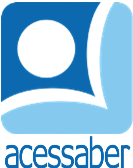 PROF:_______________________________________TURMA:___________NOME:________________________________________________________PROBLEMAS DE SUBTRAÇÃOUm ônibus lotado, levava 50 passageiros, na primeira parada desceram 9 pessoas. Quantas pessoas restaram no ônibus?R: Otávio tinha 83 lápis. Ele deu 35 para sua amiga Elisa. Com quantos lápis ele ficou?R: Antes de sair de casa Yago completou o tanque com 50 litros de gasolina. Ele foi trabalhar e quando chegou em casa percebeu que havia gasto 23 litros. Quantos litros de gasolina sobraram no carro?R: Clara convidou 65 crianças para sua festa de aniversário. 47 participaram da festa. Quantas crianças faltaram?R: Nossa escola tem 180 alunos. Fizemos uma pesquisa e descobrimos que 77 deles gostam de brincar de futebol e o restante gosta de brincar de pega-pega. Quantas crianças gostam de brincar de pega-pega?R: Um jardineiro recebeu um total de 50 flores. Sabendo que 11 delas eram rosas e o restante eram cravos. Quantos eram os cravos?R: 